3. Рекомендовать коллегиальным органам первичных организаций высшего и профессионального образования Татарстанской республиканской организации Общероссийского Профсоюза образования рассмотреть на своих заседаниях вопрос деятельного участия во всероссийских и республиканских проектах.      	4. Контроль за выполнением данного постановления возложить на главного специалиста аппарата Татарстанской республиканской организации Общероссийского Профсоюза образования Корнийченко Т.Ю.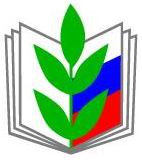 ПРОФЕССИОНАЛЬНЫЙ СОЮЗ РАБОТНИКОВ НАРОДНОГО ОБРАЗОВАНИЯ И НАУКИ РОССИЙСКОЙ ФЕДЕРАЦИИРЕГИОНАЛЬНАЯ ОРГАНИЗАЦИЯ ПРОФЕССИОНАЛЬНОГО СОЮЗА РАБОТНИКОВ НАРОДНОГО ОБРАЗОВАНИЯ И НАУКИ РОССИЙСКОЙ ФЕДЕРАЦИИВ РЕСПУБЛИКЕ ТАТАРСТАН(ТАТАРСТАНСКАЯ РЕСПУБЛИКАНСКАЯ ОРГАНИЗАЦИЯ ОБЩЕРОССИЙСКОГО ПРОФСОЮЗА ОБРАЗОВАНИЯ)ПРЕЗИДИУМПОСТАНОВЛЕНИЕПРОФЕССИОНАЛЬНЫЙ СОЮЗ РАБОТНИКОВ НАРОДНОГО ОБРАЗОВАНИЯ И НАУКИ РОССИЙСКОЙ ФЕДЕРАЦИИРЕГИОНАЛЬНАЯ ОРГАНИЗАЦИЯ ПРОФЕССИОНАЛЬНОГО СОЮЗА РАБОТНИКОВ НАРОДНОГО ОБРАЗОВАНИЯ И НАУКИ РОССИЙСКОЙ ФЕДЕРАЦИИВ РЕСПУБЛИКЕ ТАТАРСТАН(ТАТАРСТАНСКАЯ РЕСПУБЛИКАНСКАЯ ОРГАНИЗАЦИЯ ОБЩЕРОССИЙСКОГО ПРОФСОЮЗА ОБРАЗОВАНИЯ)ПРЕЗИДИУМПОСТАНОВЛЕНИЕПРОФЕССИОНАЛЬНЫЙ СОЮЗ РАБОТНИКОВ НАРОДНОГО ОБРАЗОВАНИЯ И НАУКИ РОССИЙСКОЙ ФЕДЕРАЦИИРЕГИОНАЛЬНАЯ ОРГАНИЗАЦИЯ ПРОФЕССИОНАЛЬНОГО СОЮЗА РАБОТНИКОВ НАРОДНОГО ОБРАЗОВАНИЯ И НАУКИ РОССИЙСКОЙ ФЕДЕРАЦИИВ РЕСПУБЛИКЕ ТАТАРСТАН(ТАТАРСТАНСКАЯ РЕСПУБЛИКАНСКАЯ ОРГАНИЗАЦИЯ ОБЩЕРОССИЙСКОГО ПРОФСОЮЗА ОБРАЗОВАНИЯ)ПРЕЗИДИУМПОСТАНОВЛЕНИЕ       «16» февраля 2024 г.
г. Казань
                                   № 19 - 7По состоянию на начало текущего года в первичных профсоюзных организациях высшего и профессионального образования Татарстанской республиканской организации Профсоюза насчитывается 51 858 студентов, 9 707 работников, что составляет треть нашей организации.  Анализируя ситуацию за последний год, можно сделать вывод о том, что Профсоюз в организациях высшего и профессионального образования как минимум, не утратил свои позиции, и в целом, сумел добиться заметных успехов в сохранении и развитии организационного единства этого кластера.Увеличилось количество первичных профсоюзных организаций в профессиональных образовательных организациях. В 2023 году в трех колледжах созданы первичные профсоюзные организации работников.  В настоящий момент в 39 профессиональных образовательных организациях функционируют 39 первичных профсоюзных организаций работников и одна студенческая.  Ежегодно на заседаниях Президиума Татарстанской республиканской организации Общероссийского Профсоюза образования заслушиваются вопросы работы первичных профсоюзных организаций высшего и профессионального образования. Так в 2023 году заслушивались вопросы: «О деятельности первичной профсоюзной организации и руководства Казанского национального исследовательского технологического университета по развитию социального партнерства», «О практике по соблюдению трудовых прав работников, реализации норм коллективного договора в профессиональных образовательных организациях педагогической направленности».            Работа с организациями высшего и профессионального образования осуществляется по нескольким направлениям и во многом ее эффективность зависит от работы созданных при республиканском комитете координационных советов. В настоящее время действует три координационных совета: Координационный совет председателей работников ВУЗов (председатель КС, председатель первичной профсоюзной организации КНИТУ - КАИ им. А.Н. Туполева Новаковская А.В.), студенческий координационный совет (председатель студенческого КС, председатель первичной профсоюзной организации студентов К(П)ФУ Виноградова Ю.В.) и Координационный совет председателей ППО профессиональных образовательных организаций (председатель КС, председатель первичной профсоюзной организации Арского агропромышленного колледжа Зайдиева Р.Х.). Председатели Координационных советов координируют и направляют деятельность первичных профсоюзных организаций на выполнение уставных задач Профсоюза.  Надо отметить, что за последние годы взаимодействие председателей ППО ВУЗов как работников, так и студентов вышло на новый уровень, создано информационное и деятельное межвузовское пространство. Созданный при Татарстанской республиканской организации Общероссийского Профсоюза образования КСП ВУЗов стал самостоятельно действующим активным внутри профсоюзным органом, работа которого строится в соответствии с планом и решениями, принимаемыми на собраниях КСП. За отчетный период прошло 4 заседания КСП. В последние годы одной из приоритетных задач, стоящих перед первичными профсоюзными организациями, стала работа по разработке и внедрению социальных программ и межвузовского взаимодействия. За 2023 год было реализовано и инициировано несколько общих проектов и мероприятий.Участие в семинарах ПФО и ЦС Профсоюза. Надо отметить, что по инициативе КС председателей первичных профсоюзных организаций ВУЗов, при поддержке председателя Татарстанской республиканской организации Общероссийского Профсоюза образования Проценко И.Н.  в 2022 году в Казани был проведен первый семинар для председателей ППО вузов ПФО. В этом году эта традиция получила продолжение, и председатели вузовских организаций собирались для обмена опытом в республике Марий Эл. В сентябре 2023 года 3 председателя первичных профсоюзных организаций (КГАСУ, НГПУ, ПГУФКСиТ) приняли участие во Всероссийском семинаре в Санкт-Петербурге.Участие в мероприятиях, организованных ППО ВУЗов. Например, в 2023 году впервые был проведен «Ночной лыжный спринт Олимп - 2023» в котором приняли участие работники КАИ, КГАСУ, КГЭУ, КФУ. Приуроченный ко Дню работника высшей школы открытый шахматный турнир «Памяти заслуженного работника физической культуры РФ Акишина Б.А.», куда также приглашены были работники всех ВУЗов. Реализация программы «Здоровье» (льготное посещение бассейна КСК КАИ-ОЛИМП и тренажерного зала) доступная для всех членов Профсоюза –работников ВУЗов Казани.Медицинское направление в работе ППО с каждым годом становится разноплановым и масштабным. Первичные профсоюзные организации используют разные формы работы и делятся с коллегами. Так, например, «Отель клиника» традиционно является базой КНИТУ –КХТИ. В 2023 году КГАСУ, изучив опыт КХТИ, также выбрали ее как площадку для проведения дополнительных медицинских осмотров членов Профсоюза. Кроме того, КГАСУ распространил бесплатный скрининг «Здоровое сердце» на студентов – членов Профсоюза. Мамографическое обследование для женщин-членов Профсоюза (КНИТУ, КГАСУ, КГЭУ, КНИТУ-КАИ) для более 200 человек. КНИТУ-КАИ продолжает сотрудничество с медицинским центром «Звезда». В декабре 2023 года при поддержке Татарстанской республиканской организации Профсоюза запустили пилотный проект добровольного медицинского страхования для работников вузов «Альфа страхование». Изначально, было запланировано 100 работников казанских ВУЗов и НЧИ КФУ.  На сегодня участников проекта 128.Запущен конкурс социальных проектов на грант республиканского комитета. Прошел отборочный этап, где были выбраны 3 проекта для очной защиты. Началась работа по реализации межвузовского проекта летнего отдыха для членов Профсоюза и членов семей «Питер-Карелия. Теплоход» и «Питер-Карелия. Автобус». Ежегодно члены первичных профсоюзных организаций учреждений высшего и профессионального образования принимают участие в проектах Татарстанской республиканской организации Общероссийского Профсоюза образования. Так в 2023 году приняли участие:Республиканский комитет гордится студенческими профсоюзными организациями. Не зря мы говорим, что это самая креативная часть нашей организации. Они умело используют современные формы работы, новые информационные технологии, являются генераторами идей и подходов в работе по защите социально-экономических прав и интересов обучающихся, охране их труда, учебы и здоровья.  Профсоюзная команда из КФУ (профбюро института социально-философских наук и массовых коммуникаций стала лучшей в Приволжском федеральном конкурсе, победив в конкурсе «Ты-лидер 2023». Казань традиционно становится площадкой для разных мероприятий ПФО. В 2023году профком КФУ стали организаторами окружного конкурса «Общежитие – территория возможностей», который прошел в молодежном центре «Волга» и собрал 16 команд из ПФО. Студенческий совет ДАиС №6 КНИТУ-КХТИ заняла второе место на этом конкурсе. Студенческая секция профкома КНИТУ при поддержке Татарстанской республиканской организации в ноябре 2023 г. в Казани провела форум студенческих советов общежитий Татарстана «Общажный контент». Это было яркое и познавательное событие, где студенты смогли не только выяснить, чья команда сильнее, но и обменяться опытом, найти новые идеи для улучшения проживания студентов. Есть ряд мероприятий, которые являются традиционными для студентов нашей региональной организации, но каждый год, благодаря деятельности Координационного Совета удается менять площадки проведения мероприятий и их формат. Это и региональный этап Всероссийского конкурса «Студенческий лидер», мероприятия по обучению работы в студенческих общежитиях, конкурс на лучшую профсоюзную команду и др. Традиционно в КХТИ проводится круглогодичная межвузовская школа профсоюзного актива, участниками которой становятся не только студенты КХТИ, но и студенты других вузов. Проект направлен на развитие личностных компетенций, навыков работы в команде и повышению правовой грамотности студентов высших учебных заведений республики. Школа состоит из нескольких этапов: «Командообразование и личностный рост», «Студенческий лидер», «Обучение по основным направлениям деятельности студенческих профсоюзных организаций», «Школа кураторов». Ну и конечно, стоит отметить, что студенческие ППО являются мощной площадкой для развития компетенций. Именно профсоюзные активисты становятся победителями конкурсов Всероссийского и республиканского уровня. Так, в 2023 году команда профактива КФУ победила в 1 республиканском конкурсе ФПРТ «Лучшая профсоюзная команда», а заместитель председателя ППО студентов КГЭУ стала «Студентом года РТ». Работа профсоюзной активистки КГАСУ признана одной из лучших на Всероссийском конкурсе фотоискусства «Сталинградская победа». Республиканский комитет поддерживает студенческие профсоюзные организации. В 2023 году было вручено 18 стипендий Татарстанской республиканской организации Профсоюза лучшим профсоюзным активистам. Надо отметить, что республиканский комитет уделяет время подготовке профсоюзных кадров. В 2023 году два председателя ППО ВУЗов (Евстафьева А.Х., Сикачева М.Г. закончили АТиСО). Ежегодно проводятся семинары-совещания для председателей ППО профессиональных образовательных организаций (последний был в феврале 2023 года).  Кроме того, по необходимости, есть возможность собраться в онлайн формате со специалистами Рескома и обсудить тот или иной вопрос: будь то работа в АИС, доплаты за кураторство или другие. Председатель КС ППО профессиональных образовательных организаций Зайдиев Р.Х. принял участие в работе Всероссийского семинара для председателей ППО профессиональных образовательных организаций. По предложению координационного совета председателей ППО профессиональных образовательных организаций в 2023 году республиканский комитет при содействии Поволжского университета физкультуры, спорта и туризма провел I фестиваль ГТО. Фестиваль проходил в Казанском центре гребных видов спорта – единственном в России. В нем приняло участие 8 команд, в их числе и председатели первичных профсоюзных организаций.   В ближайших планах Совета наладить более тесное взаимодействие ППО профессиональных образовательных организаций и объединить молодых преподавателей. Республиканский комитет поддерживает профессиональные конкурсы среди преподавателей высшего и профессионального образования. Ежегодный конкурс «Молодой преподаватель ВУЗа и профессиональных образовательных организаций г.Казани». Победителям конкурса вручаются путевки на теплоход. «Лучший молодой преподаватель года» среди профессиональных образовательных организаций.  В 2023 году конкурс прошел во второй раз и в этом году впервые был определен и лучший педагог-наставник. Кроме того, в региональном этапе Всероссийского конкурса «Мастер года» республиканский комитет принимает участие и является соорганизатором конкурса. В декабре 2023г. при поддержке республиканского комитета в Казанском педагогическом колледже прошел финал республиканского конкурса педагогических дуэтов, в котором состязались пары педагог-наставник и молодой преподаватель ПОО. Конкурс проходит в республике второй год, его задача – выявить лучшие практики наставничества в системе СПО.            Исходя из вышеизложенного и обсудив работу республиканской организации с первичными профсоюзными организациями высшего и профессионального образования, Президиум Татарстанской республиканской организации Общероссийского Профсоюза образования ПОСТАНОВЛЯЕТ:            1. Признать работу Татарстанской республиканской организации Общероссийского Профсоюза образования с первичными профсоюзными организациями высшего и профессионального образования удовлетворительной.            2. Отметить эффективную работу по координации деятельности первичных профсоюзных организаций высшего и профессионального образования председателя координационного совета вузов, председателя первичной профсоюзной организации КНИТУ - КАИ им. А.Н. Туполева Новаковскую А.В.,  председателя студенческого координационного совета, председателя первичной профсоюзной организации студентов К(П)ФУ Виноградову Ю.В., председателя координационного совета ПОО, председателя первичной профсоюзной организации Арского агропромышленного колледжа Зайдиева Р.Х.               Председатель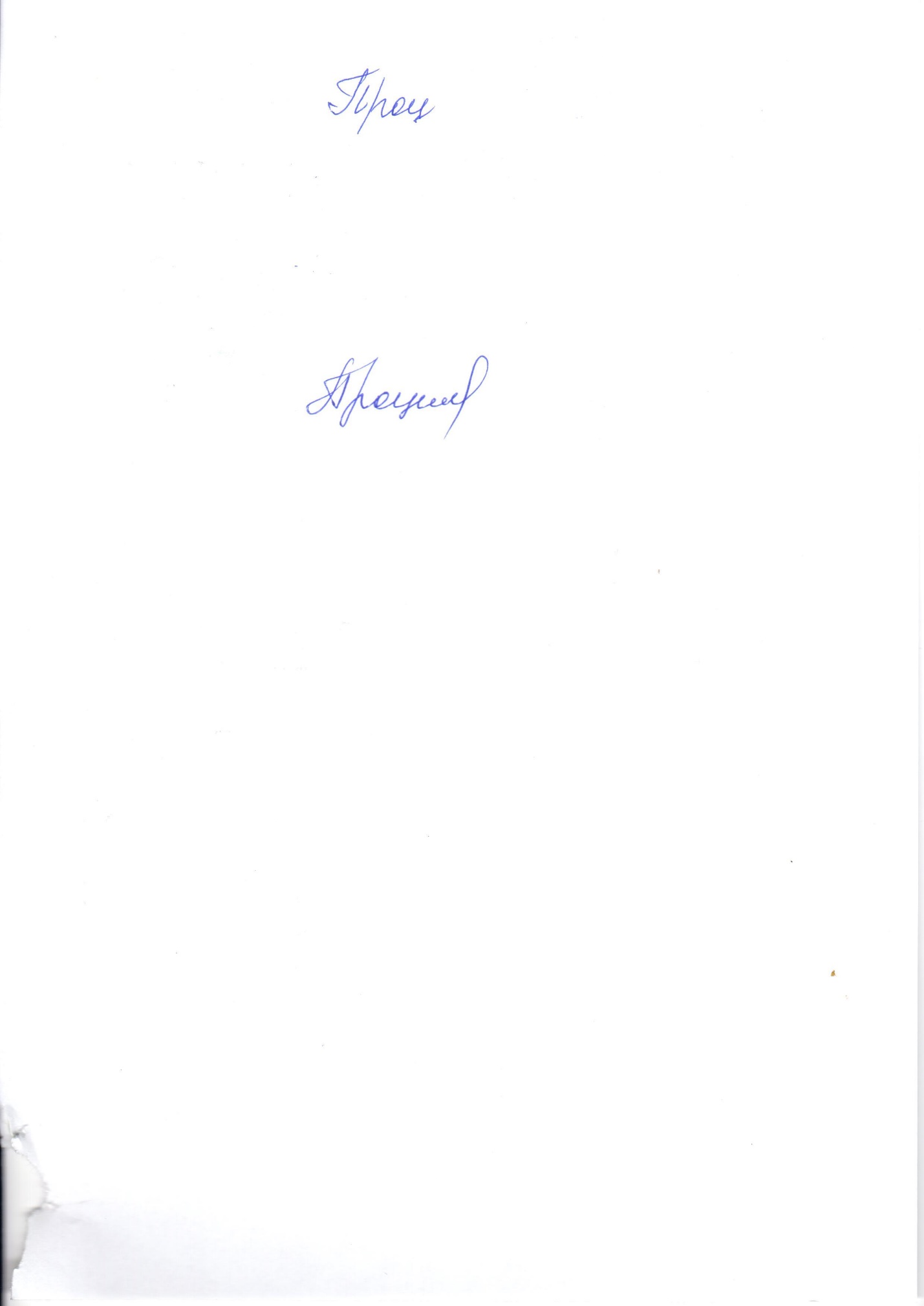 И.Н. Проценко